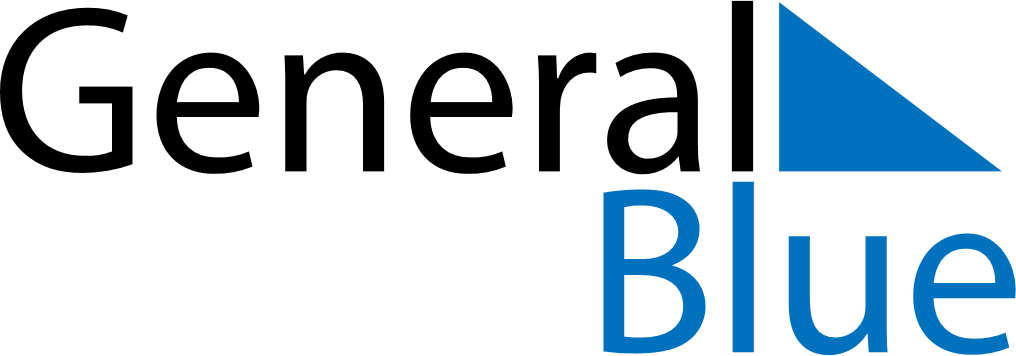 August 2204August 2204August 2204August 2204August 2204SundayMondayTuesdayWednesdayThursdayFridaySaturday12345678910111213141516171819202122232425262728293031